2023 MENS SINGLES PROVINCIAL CHAMPIONLYLE DOLPH – NICKEL DISTRICT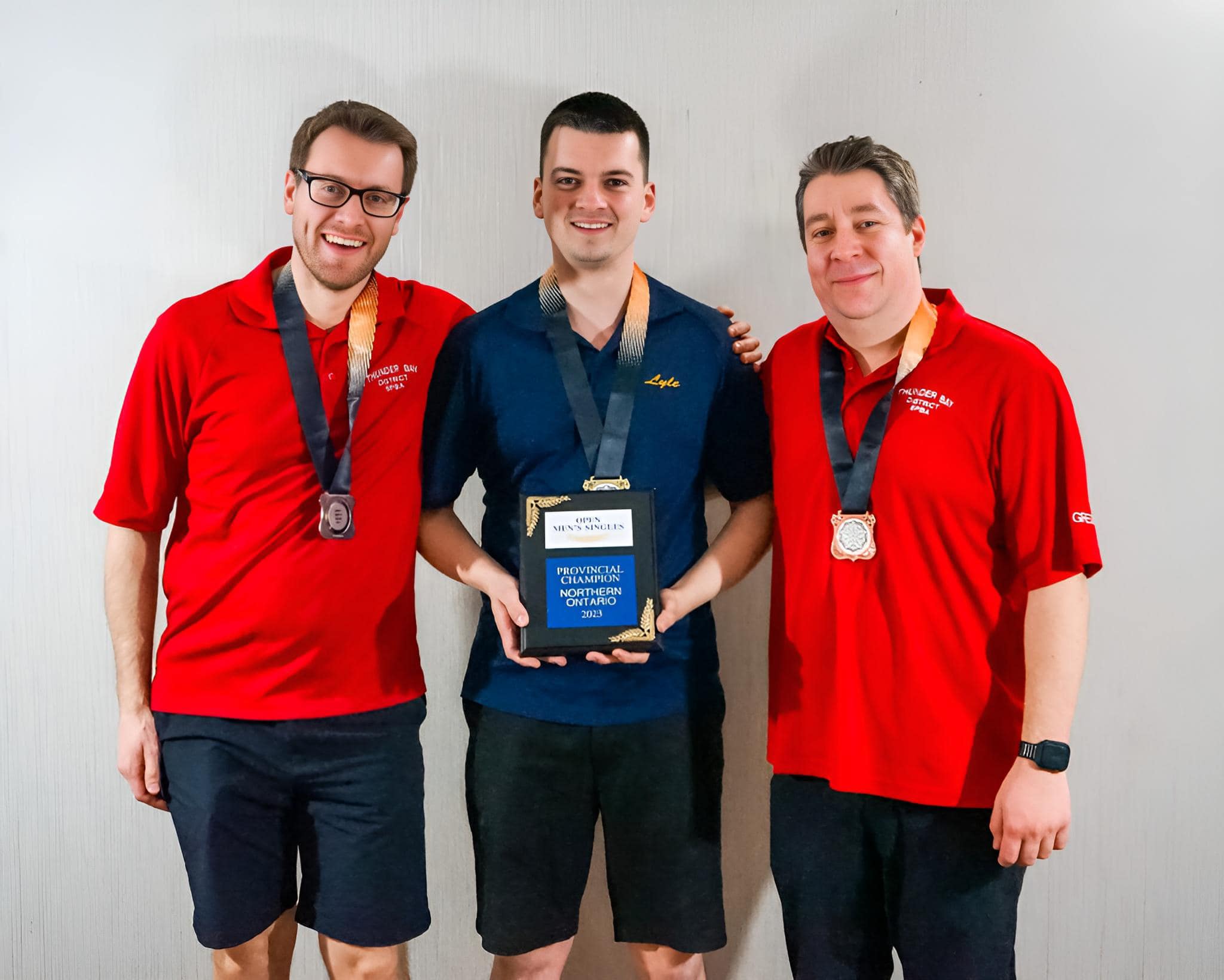 At the 2023 C5PBA Nationals in Edmonton, Lyle placed 6th in the 21-game qualifying round missing the stepladder finals by 85 pins. PREVIOUS MENS SINGLES PROVINCIAL CHAMPIONSMENS SINGLES – PROVINCIAL RECORD SCORES Silver Medallist – Wesley SwolukGold Medallist – Lyle DolphBronze Medallist – Greg DeGraziaTHUNDER BAYNICKEL DISTRICTTHUNDER BAY1979Cliff KeenanTHUNDER BAY1980Romauno TausNICKEL DISTRICT1981Ron StansfieldLAKE OF THE WOODSNATIONAL BRONZE MEDALLIST1982Dennis UmakoshiTHUNDER BAY1983Ron StansfieldLAKE OF THE WOODS1984Alex BoyleNICKEL DISTRICT1985Alex BoyleNICKEL DISTRICTNATIONAL ALL-STAR1986Stan SutorTHUNDER BAY1987Dale JenssonSUNSET COUNTRY1988Don MaletteCAMBRIAN NORTHNATIONAL SILVER MEDALLIST1989Dan RobsonNICKEL DISTRICT1990Jean BissonNICKEL DISTRICT1991Ron StansfieldSUNSET COUNTRY1992Kevin FreelandCAMBRIAN NORTH1993John Burla Jr. THUNDER BAY1994Marc BranningCAMBRIAN NORTH1995Dan RobsonNICKEL DISTRICT1996Kevin FreelandCAMBRIAN NORTH1997Ray ParisottoNICKEL DISTRICT1998 Mike McNamaraNICKEL DISTRICTNATIONAL BRONZE MEDALLIST1999Kevin BlakeSUNSET COUNTRY2000Dennis UmakoshiNORTH OF SUPERIOR2001Stewart LaughtonNORTH OF SUPERIOR2002Richard PeltolaNORTH OF SUPERIOR2003Darryl RollinsSUNSET COUNTRY2004Dennis UmakoshiNORTH OF SUPERIOR2005Rene GodinCAMBRIAN NORTHNATIONAL BRONZE MEDALLIST2006Kevin BlakeSUNSET COUNTRY2007Rene GodinCAMBRIAN NORTHNATIONAL BRONZE MEDALLIST2008Kevin FreelandCAMBRIAN NORTH2009Chad GagnonNICKEL DISTRICT2010Greg DeGraziaTHUNDER BAYNATIONAL GOLD MEDALLIST AND ALL-STAR2011Kevin FreelandCAMBRIAN NORTH2012Jeff WattsSUNSET COUNTRYHAD HIGH GAME OF NATIONALS OF 4082013Greg DeGraziaTHUNDER BAYHAD HIGH GAME OF NATIONALS OF 4102014 Jason RemmerswaalNICKEL DISTRICT2015Greg DeGraziaTHUNDER BAYNATIONAL GOLD MEDALLIST AND ALL-STAR2016Kevin FreelandCAMBRIAN NORTH2017 Darryl GauthierGOLD BELT2018Jeff WattsSUNSET COUNTRY2019Patrick PerrinGATEWAY2022Greg DeGraziaTHUNDER BAYNATIONAL BRONZE MEDALLIST AND ALL-STAR2023Lyle DolphNICKEL DISTRICTHIGH SINGLEDan TaylorTHUNDER BAY2016450HIGH FIVERod SmithCAMBRIAN NORTH19981554HIGH TENMike McNamaraNICKEL DISTRICT19982976